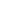                                                                                                   August 18th, 2022	Dear Kindergarten Parents and Guardians,My name is Amber Loyselle (Miss Loyselle), and I will be your child’s kindergarten teacher for the upcoming school year. Excitingly, this will be my second year of teaching. Last year, I taught fourth grade here at Concord Academy. Now, I get to continue my teaching journey in kindergarten!I’d like to tell you a little bit about myself. I live in Petoskey with my partner and his six-year-old son. In 2020, I earned a Bachelor’s degree in Elementary Education from Northern Michigan University (NMU) in Marquette, Michigan. I spent a year as an Academic Aide at Ottawa Elementary before joining the Concord of Petoskey team.I look forward to working with you and your child as a team to make this school year a positive learning experience. Kindergarten is a fun and important year for children! Our “Back to School Open House” is on August 30th, 4-6 p.m. I hope to see you there, though I understand if you cannot attend. The recommended school supplies are listed on the back. Feel free to bring items from the supplies list on the open house night if you’d like. I’m excited to work with you and your child this year!Sincerely,               Amber Loyselle (Miss Loyselle)               Kindergarten Teacher               Concord Academy of Petoskey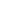 The following supplies are needed for the upcoming school year. Thank you!1 box of pencils (12 count)1 box of Crayola Washable Markers1 pair of headphones for your child to use with their classroom computer (Please label them with your child’s name.) No earbuds, please1 small blanket for rest time1 extra change of clothing labeled in a Ziplock bag1 backpack big enough to hold a lunchbox1 water bottle